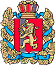 Администрация Шапкинского сельсоветаЕнисейского районаКрасноярского краяПОСТАНОВЛЕНИЕ02.07.2015г.        		                     п. Шапкино                                        	             № 15-пОб утверждении Порядка формирования, ведения и утверждения ведомственных перечней муниципальных услуг (работ), оказываемых (выполняемых) муниципальными учреждениями районаВ соответствии с пунктом 3.1 статьи 69.2 Бюджетного кодекса Российской Федерации, Постановлением Правительства Российской Федерации от 26.02.2014 № 151 «О формировании и ведении базовых (отраслевых) перечней государственных и муниципальных услуг и работ, формировании, ведении и утверждении ведомственных перечней государственных услуг и работ, оказываемых и выполняемых федеральными государственными учреждениями, и об общих требованиях к формированию, ведению и утверждению ведомственных перечней государственных (муниципальных) услуг и работ, оказываемых и выполняемых государственными учреждениями субъектов Российской Федерации (муниципальными учреждениями)»Устава Шапкинского сельсовета Енисейского района, ПОСТАНОВЛЯЮ:1. Утвердить Порядок формирования, ведения и утверждения ведомственных перечней муниципальных услуг (работ), оказываемых (выполняемых) муниципальными учреждениями района, согласно приложению.2. Установить, что положения настоящего постановления применяются, начиная с формирования муниципальных заданий на оказание муниципальных услуг (выполнение работ) на 2016 год.3. Контроль за исполнением настоящего постановления возложить на заместителя главы администрации Наконечную Н.А.4. Настоящее постановление вступает в силу с момента подписания и подлежит размещению на официальном информационном Интернет-сайте Шапкинского сельсовета Енисейского района Красноярского края.И. о. Главы Шапкинского сельсовета                                       Н.А. НаконечнаяПриложениек постановлению администрации района  от 02.07.2015 г. № 15-пПОРЯДОКФОРМИРОВАНИЯ, ВЕДЕНИЯ И УТВЕРЖДЕНИЯ         ВЕДОМСТВЕННЫХ ПЕРЕЧНЕЙМУЦИПАЛЬНЫХ УСЛУГ (РАБОТ), ОКАЗЫВАЕМЫХ (ВЫПОЛНЯЕМЫХ) МУНИЦИПАЛЬНЫМИ УЧРЕЖДЕНИЯМИ РАЙОНА1. Порядок формирования, ведения и утверждения ведомственных перечней муниципальных услуг (работ), оказываемых (выполняемых) муниципальными учреждениями района (далее - Порядок), устанавливает общие требования к формированию, ведению и утверждению ведомственных перечней муниципальных услуг (работ) в целях составления муниципальных заданий на оказание муниципальных услуг (выполнение работ) муниципальными учреждениями района (далее - ведомственные перечни муниципальных услуг (работ).2. Ведомственные перечни муниципальных услуг (работ) формируются и ведутся в соответствии с базовыми (отраслевыми) перечнями государственных и муниципальных услуг и работ, утвержденными федеральными органами исполнительной власти, осуществляющими функции по выработке государственной политики и нормативно-правовому регулированию в установленных сферах деятельности.3. Ведомственные перечни муниципальных услуг (работ) формируются, ведутся органом, осуществляющим функции и полномочия учредителя, а также бюджетные полномочия главного распорядителя бюджетных средств (далее - органы, осуществляющие полномочия учредителя) и утверждаются постановлением администрации Енисейского района.Изменение ведомственного перечня муниципальных услуг (работ) осуществляется посредством его утверждения постановлением администрации Енисейского района в новой редакции.Непосредственное формирование и ведение ведомственных перечней муниципальных услуг (работ) осуществляют специалисты органа, осуществляющего полномочия учредителя, по отраслевым сферам деятельности, наделенные правом электронной подписи.4. В ведомственные перечни муниципальных услуг (работ) включается в отношении каждой муниципальной услуги (работы) следующая информация:1) наименование муниципальной услуги (работы) с указанием кодов Общероссийского классификатора видов экономической деятельности, которым соответствует муниципальная услуга (работа);2) наименование органа, осуществляющего функции и полномочия учредителя;3) код органа, осуществляющего функции и полномочия учредителя, в соответствии с реестром участников бюджетного процесса, а также отдельных юридических лиц, не являющихся участниками бюджетного процесса, формирование и ведение которого осуществляется в порядке, устанавливаемом Министерством финансов Российской Федерации (далее - реестр участников бюджетного процесса);4) наименование муниципального учреждения и его код в соответствии с реестром участников бюджетного процесса;5) содержание муниципальной услуги (работы);6) условия (формы) оказания муниципальной услуги (выполнения работы);7) вид деятельности муниципального учреждения;8) категории потребителей муниципальной услуги (работы);9) наименования показателей, характеризующих качество и (или) объем муниципальной услуги (работы), с указанием единицы измерения данных показателей;10) указание на бесплатность или платность муниципальной услуги (работы);11) реквизиты нормативных правовых актов, являющихся основанием для включения муниципальной услуги (работы) в ведомственный перечень муниципальных услуг (работ) или внесения изменений в ведомственный перечень муниципальных услуг (работ), а также электронные копии таких нормативных правовых актов.5. Информация, сформированная по каждой муниципальной услуге (работе) в соответствии с пунктом 4 Порядка, образует реестровую запись.Каждой реестровой записи присваивается уникальный номер.6. Порядок формирования информации и документов для включения в реестровую запись, формирования (изменения) реестровой записи и структура уникального номера реестровой записи должны соответствовать правилам, устанавливаемым Министерством финансов Российской Федерации.7. Реестровые записи подписываются усиленной квалифицированной электронной подписью лица, уполномоченного в установленном порядке действовать от органа, осуществляющего полномочия учредителя.8. Ведомственные перечни муниципальных услуг (работ) формируются и ведутся в информационной системе, доступ к которой осуществляется через единый портал бюджетной системы Российской Федерации (www.budget.gov.ru) в информационно-телекоммуникационной сети Интернет.Ведомственные перечни муниципальных услуг (работ) также размещаются на официальном сайте в информационно-телекоммуникационной сети Интернет по размещению информации о государственных и муниципальных учреждениях (www.bus.gov.ru) в порядке, установленном Министерством финансов Российской Федерации.